  Government Dau Kalyan Arts & Commerce Postgraduate College, Baloda Bazar, Chhattisgarh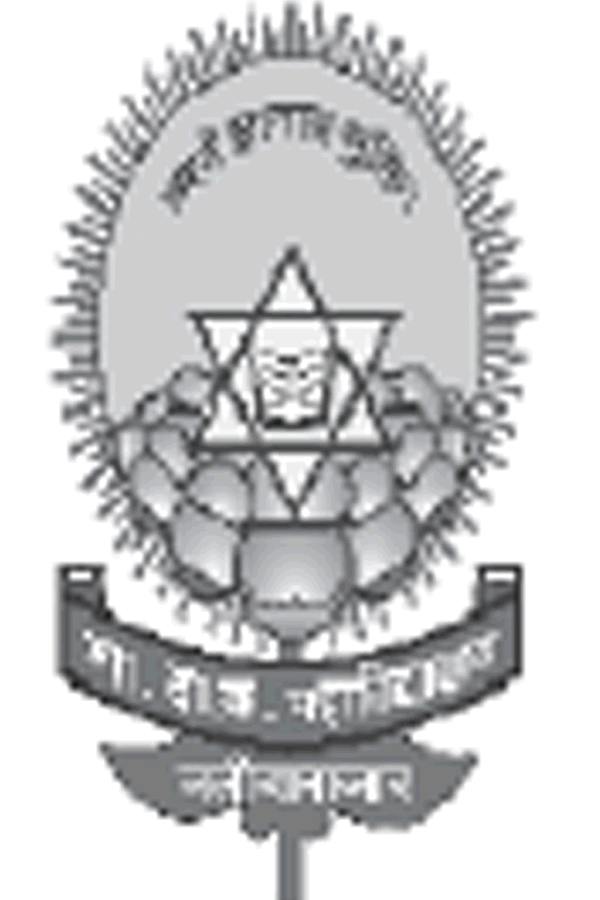 Inclusion and Situatedness 7.1.8 Describe the Institutional effort/initiatives in providing an inclusive environment i.e. tolerance and harmony towards cultural, regional, linguistic, communal socioeconomic and other diversities. Government Dau Kalyan Arts & Commerce Postgraduate College is always ready to provide an inclusive environment i.e. tolerance and harmony toward cultural, regional, linguistic, communal socioeconomic and other diversities to fulfil these points in our institution students different religion, race, caste, sex, language, and place of birth are studying first of all the institution follows the C.G. State Government (Higher Education) Admission Reservation Policy according to which 32% of seats are reserved for Scheduled Tribes, 12% seats are reserved for scheduled Caste, 14% of seats are reserve for Other Backward Classes, 3% seats are reserved for freedom fighter family, 5% seats are reserved for Physical Handicapped and 5% seats are reserved for Kashmir Migrants. To develop the emotional and religious feelings among the students and the faculty, commemorative days are celebrated on the campus with the initiative and support of college for not only recreation and amusement but also to generate the feeling of oneness and social harmony. The college and its teacher and staff jointly celebrate the cultural and regional festivals, like New-year’s day, Fresher Party ,teacher’s day, orientation and farewell program, Induction program, rally, oath, plantation, Youth day, Women’s day, Yoga day, festivals like Diwali Milan  celebration, Holi Milan celebration, New Year celebration, etc. religious ritual activities are performed in the campus.In this way the institute's efforts/initiatives in providing an inclusive environment for everyone with tolerance and harmony towards cultural, regional, linguistic, communal socioeconomic, and other diversities.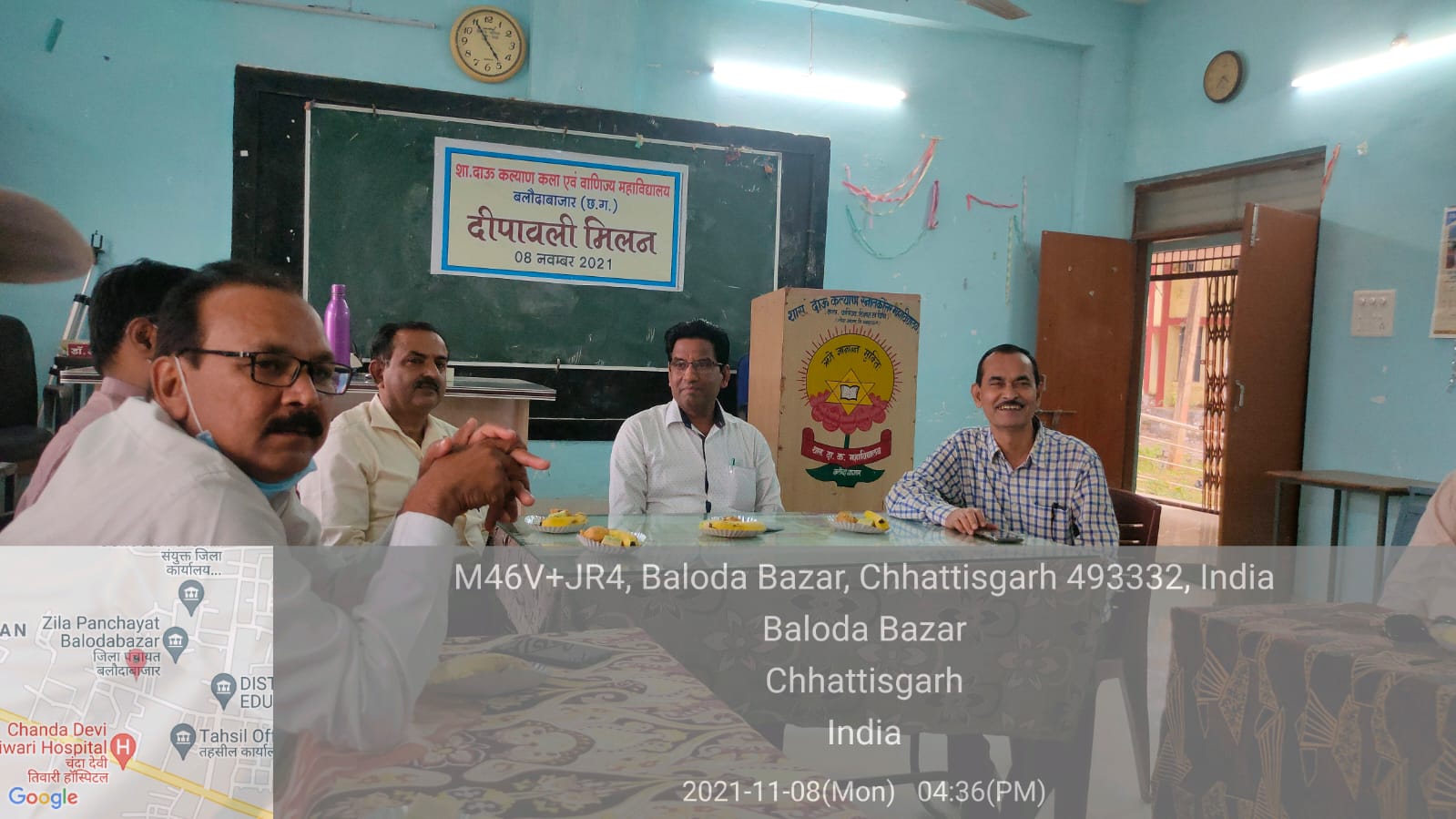 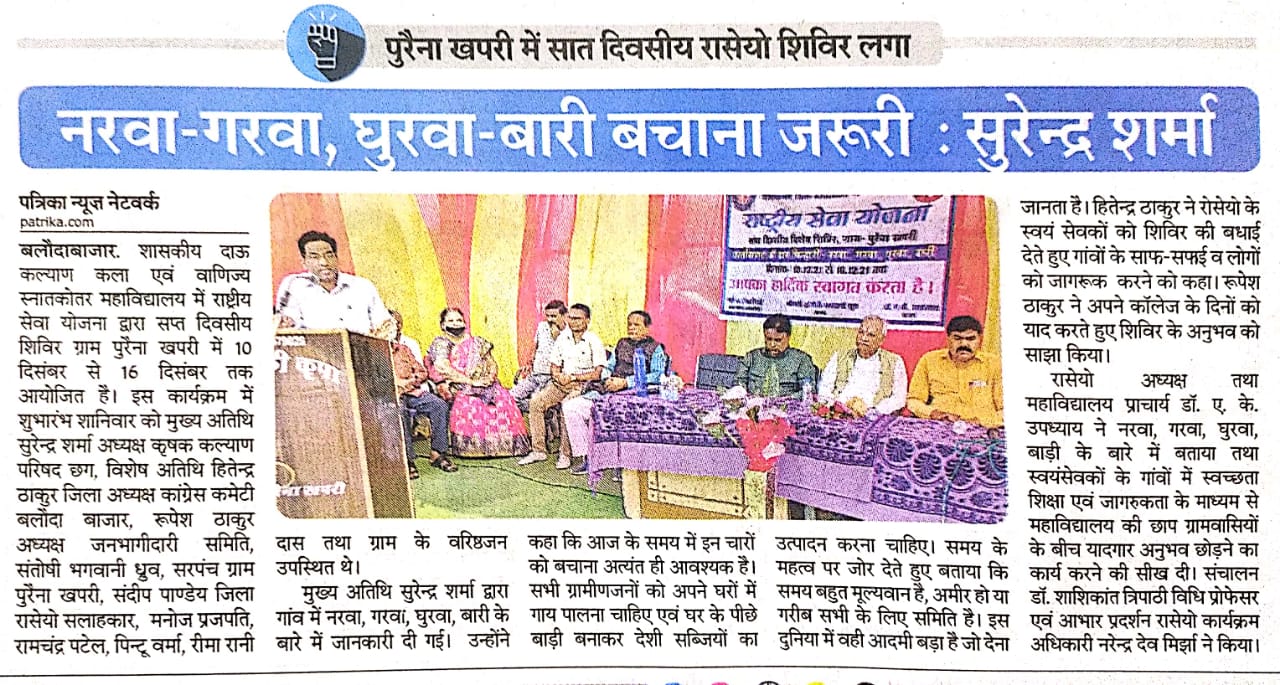 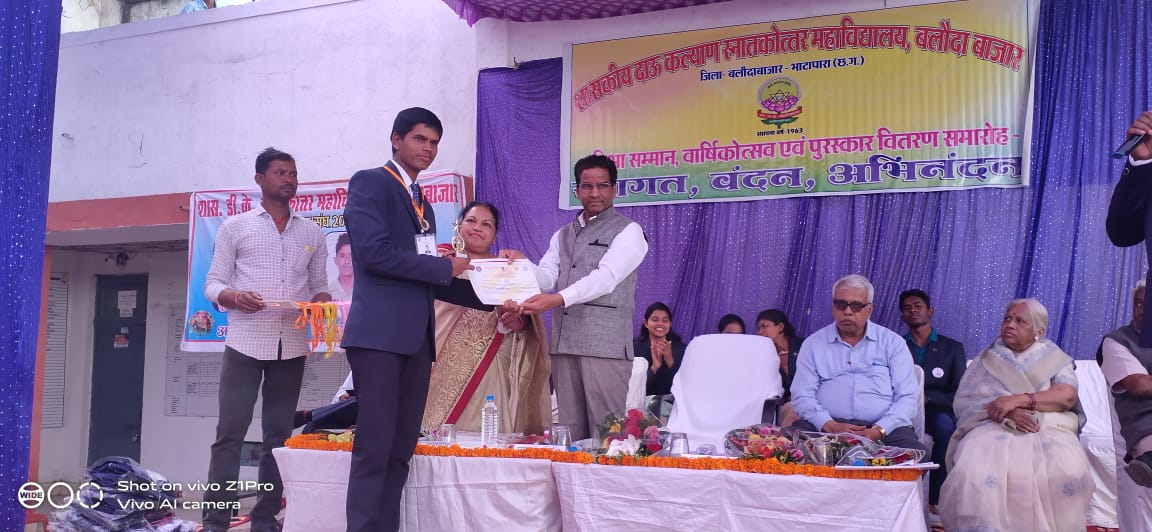 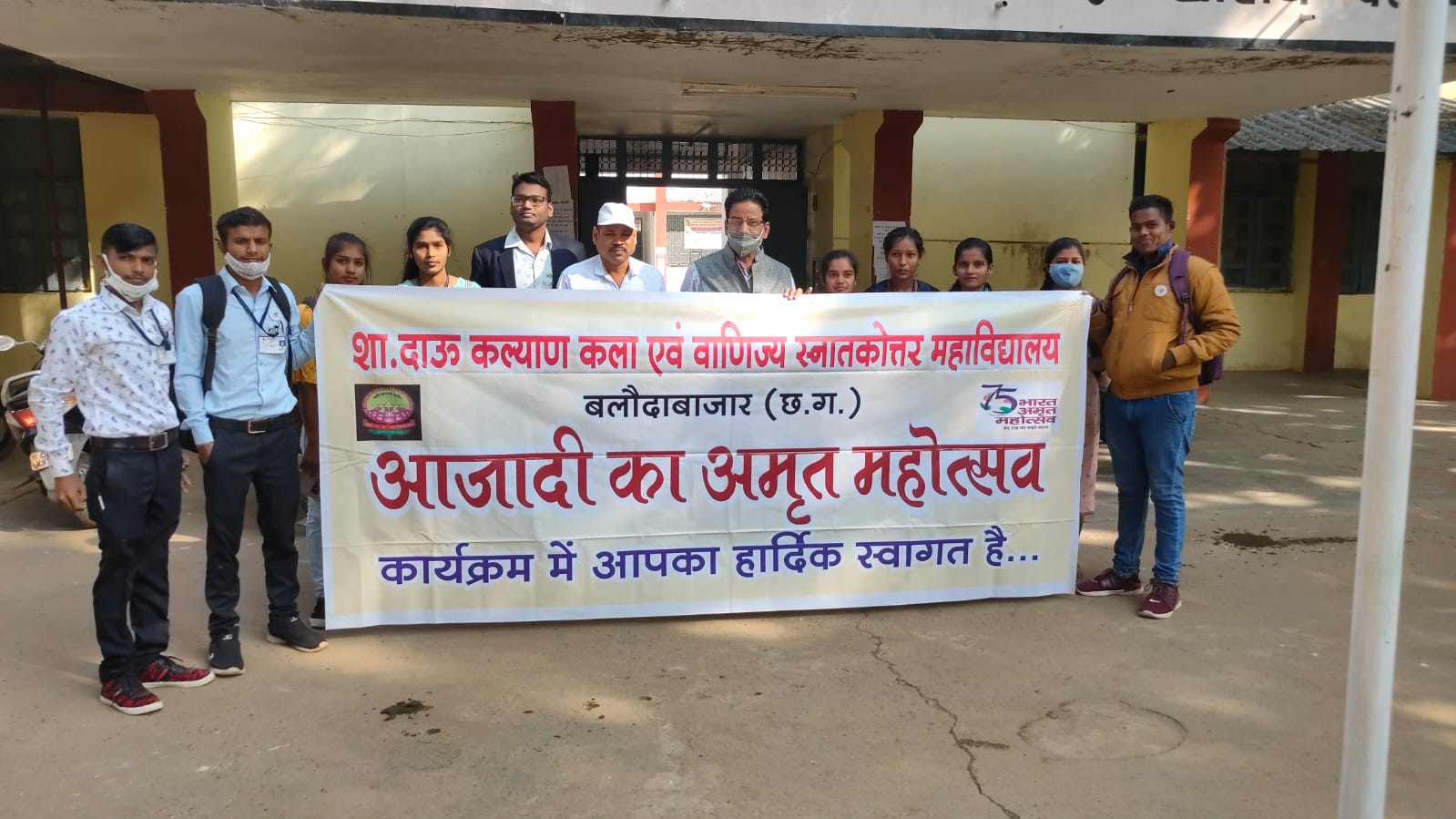 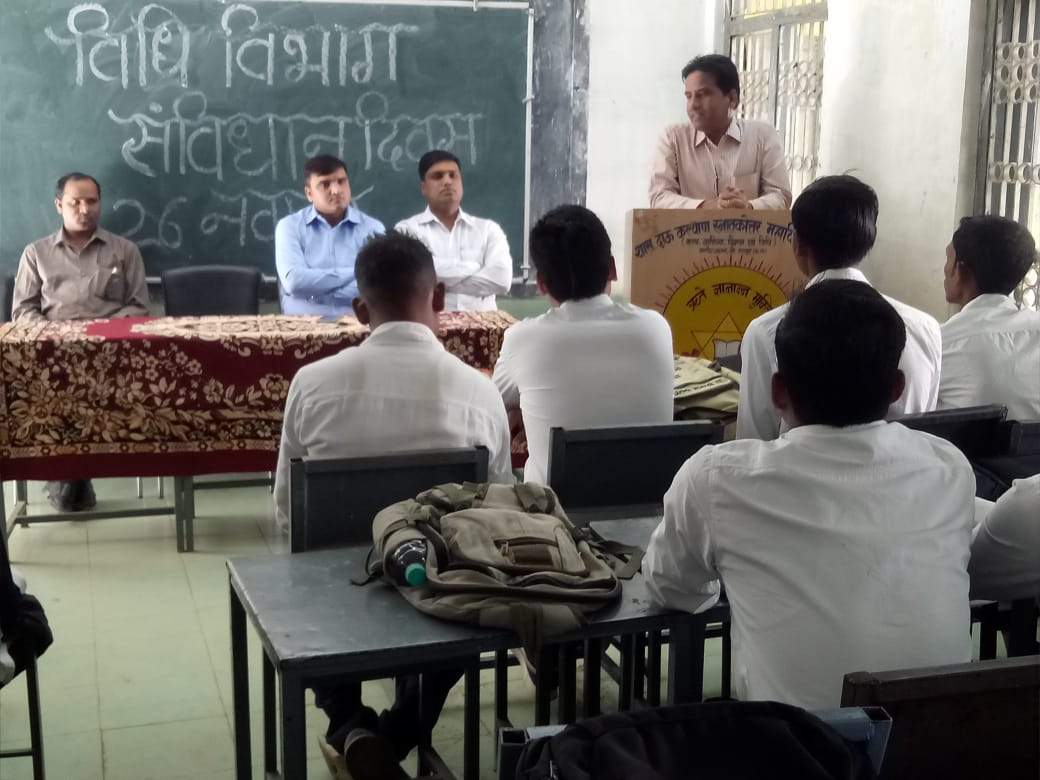 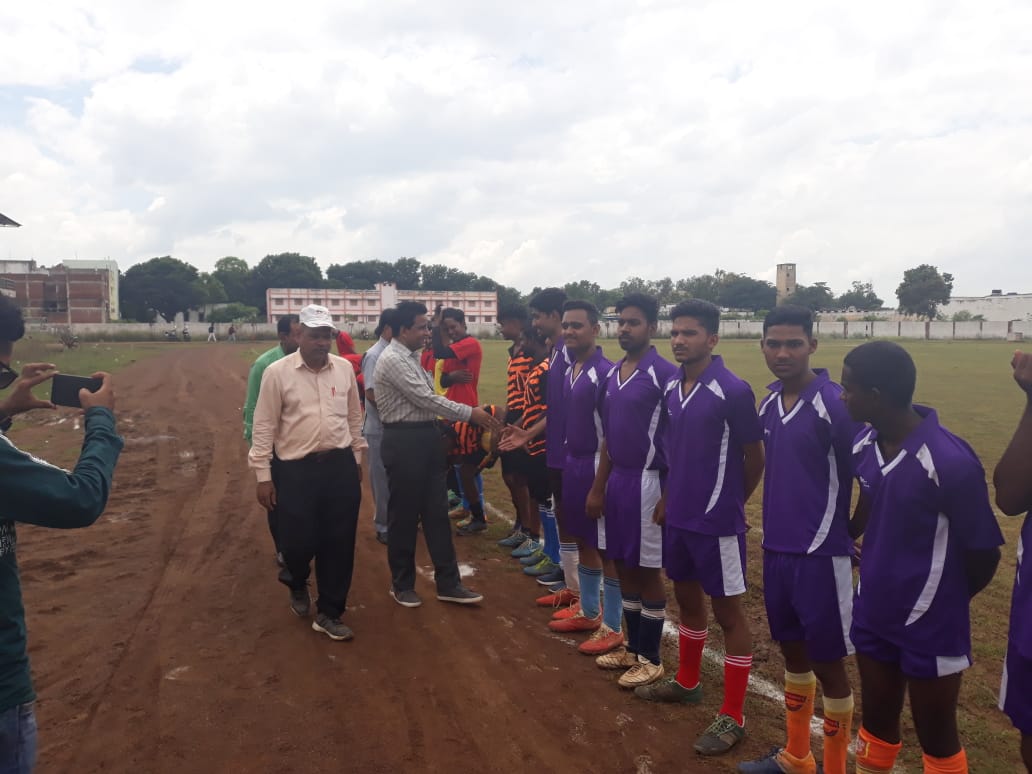 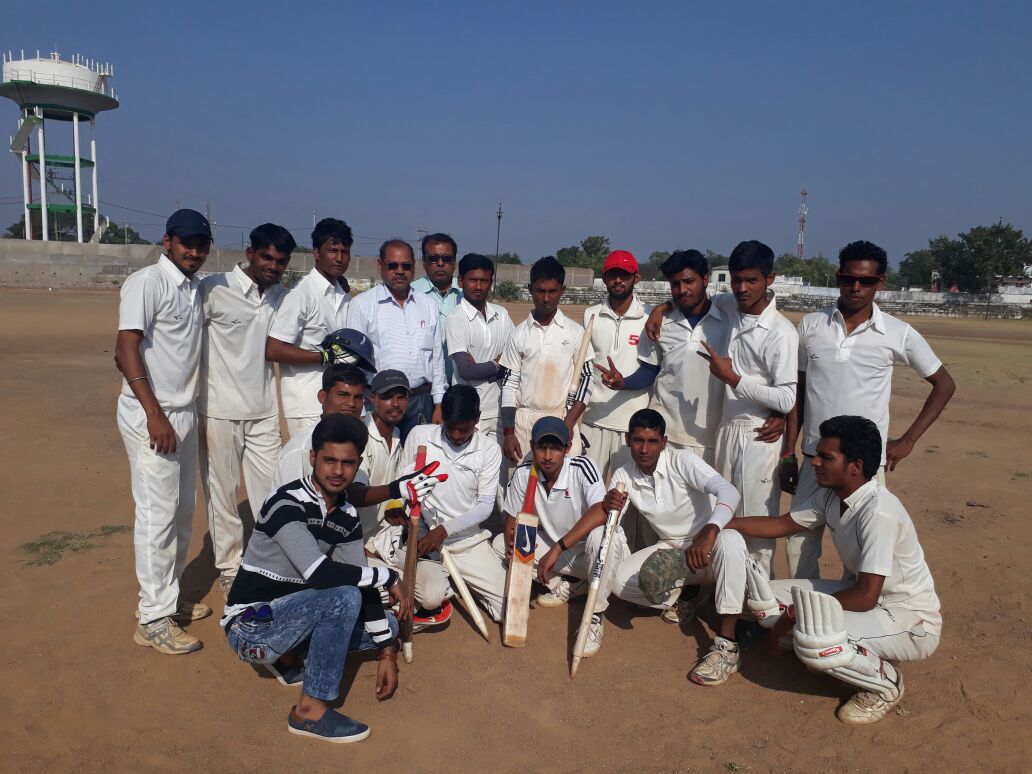 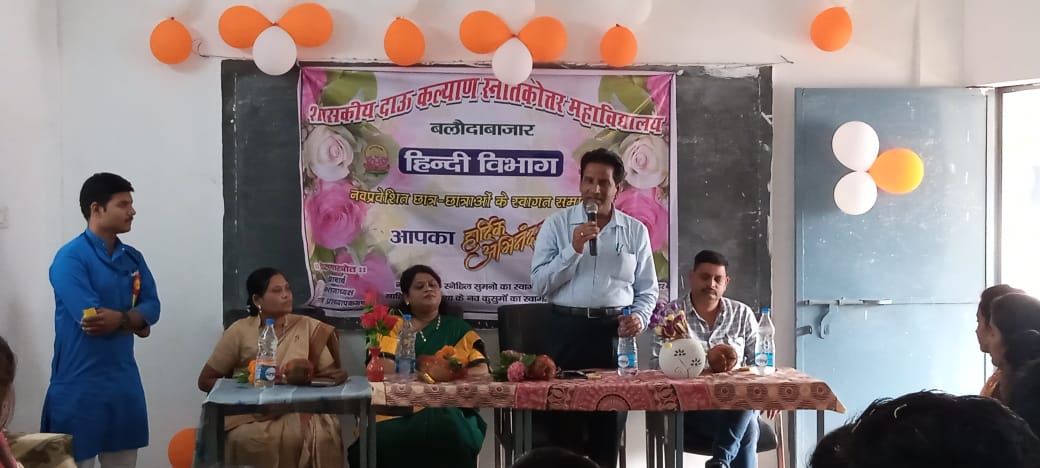 Type of EventDateName of EventObjectiveSeminar5 December2016“Social Media –A Blessing or A Curse!”Protection and prevention of women from sexual harassment.Celebration27 November 2021Azadi ka Amrit MohotsavUnderstanding Nationalism and Patriotism among staff and students.WorkshopHealth Check UpTo make students of aware about heath and how it impacts the profession.CelebrationWelcomeTo make fresher comfortable and develop a free interaction.Celebration 26 November 2019Constitution DayTo bring awareness towards the respect for Indian Constitution. Celebration8 November 2021Diwali Milan SamarohSeminar 03 DecemberTo09 December 2019Celebration Welcome CelebrationAnnual dayOver all development of students.CelebrationAnnual SportsPhysical development of students.Competition 2016RangoliDevelopment of co-curral activities among students